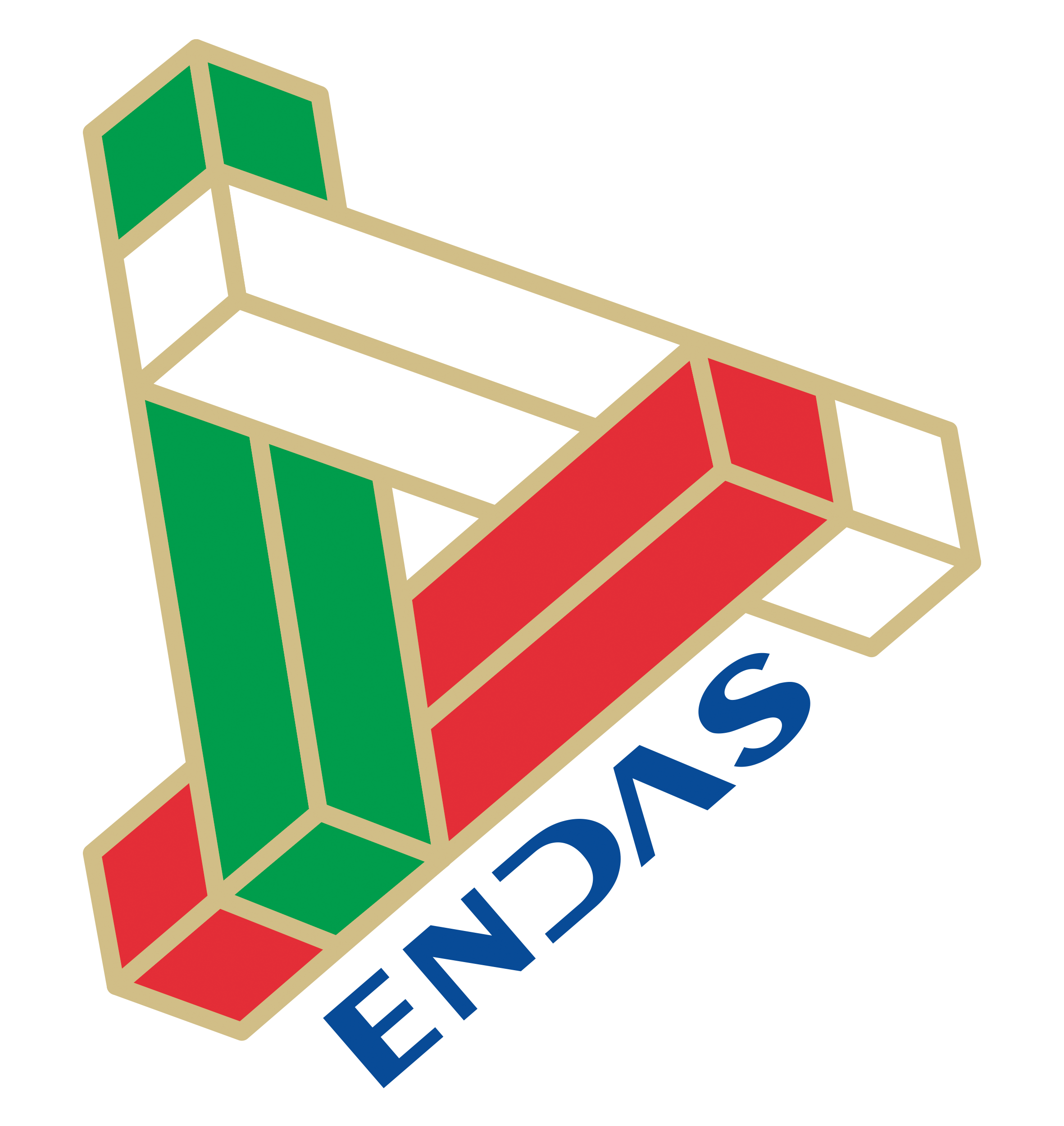 E.N.D.A.S. modulo Richiesta DIPLOMa nazionale Inviare a: formazione@endas.itIL SOTTOSCRITTONome*______________________________________Cognome*____________________________Nato/a a* ______________________________________________	Prov.( __)* il*   	____Residente a* 				__	_Prov. ( 	___)*  Indirizzo*	_________________________	cap* 	____Cellulare* __________________e-mail*		_______________________________	Codice fiscale* 	____		tessera*	________	Società di appartenenza*	______________________________________Indirizzo di spedizione (se diverso da quello indicato come residenza)___________________________________________________________________________________Consapevole delle sanzioni penali previste dall’art. 76 del D.P.R. 28 dicembre 2000, n. 445, nel caso di dichiarazioni false e mendaci DICHIARADi aver superato con esito positivo il corso di formazione al fine dell’ottenimento del Titolo di:Insegnante	1° Livello □		2° Livello □ 		3° Livello □ 		4° Livello □Disciplina					__________________in data					__________________Cinture colorate				__________________Grado						__________________CHIEDE IL RILASCIO DEL DIPLOMA NAZIONALEAllegati					Codice fiscale	 ________________						Carta d’Identità	 ________________Autorizzo Endas al trattamento dei dati personali ai sensi del reg. Eu 2016/679 ho preso visione dell’informativa esplicitata sul sito www.endas.it 											Firma Richiedente											________________